Дата: 24,25 марта 2021Группа: т-12Предмет: ФизикаТема: Термодинамика  Решение задач   (24 марта);                                                              25 марта 2021Практическое занятие № 6Основы термодинамики                                                            Преподаватель: Леханова Елена Анатольевна 24 марта Решение задач  Задача № 1Идеальный одноатомный газ, находящийся при температуре +327 °С, имеет объём 0,083 м3 и давление 120 кПа. В результате адиабатического процесса температура этого газа уменьшилась на 50 °С. Какую работу совершил газ в этом процессе? Ответ приведите в джоулях и округлите до целого числа.РешениеРешим эту задачу, применяя уравнение состояния идеального газа:pV = γRTоткуда найдем количество вещества:γ = 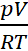 Так как в адиабатическом процессе газ не обменивается теплом с окружающими телами, то работа совершаемая газом по модулю будет равна изменению его внутренней энергии: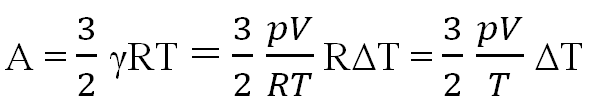 Подставим числовые значения, получим: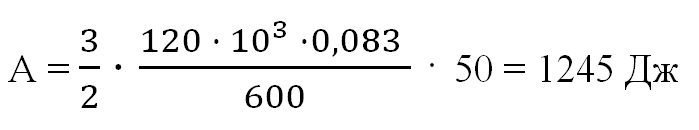 Ответ: 1245Задача № 2Идеальный одноатомный газ, находящийся при температуре +327 °С, имеет объём 0,0166 м3 и давление 150 кПа. В результате адиабатического процесса этот газ совершил работу 498 Дж. На сколько градусов (по шкале Кельвина) изменилась температура газа в результате этого процесса?РешениеРешим эту задачу, применяя уравнение состояния идеального газа:pV = γRTоткуда найдем количество вещества:γ = Так как в адиабатическом процессе газ не обменивается теплом с окружающими телами, то работа, совершаемая газом, будет равна изменению его внутренней энергии, взятому с противоположным знаком: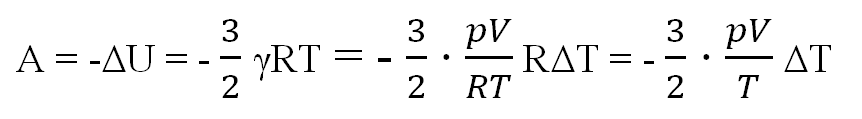 Откуда найдем изменение температуры: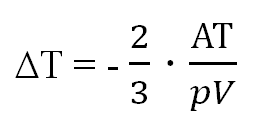 Подставим числовые значения, получим: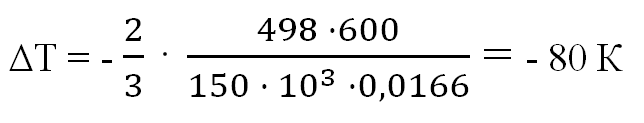 Ответ: –80Задача № 3Цилиндрический сосуд разделён неподвижной теплоизолирующей перегородкой. В одной части сосуда находится кислород, в другой — водород, концентрации газов одинаковы. Давление кислорода в 2 раза больше давления водорода. Чему равно отношение средней кинетической энергии молекул кислорода к средней кинетической энергии молекул водорода?РешениеДля решения задачи, запишем соотношение между давлением и средней кинетической энергий молекул: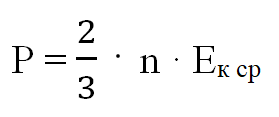 Где:n - концентрация газаПо условию задачи, концентрации газов одинаковы.При условии равенства концентраций кислорода и водорода получим отношение средних кинетических энергий: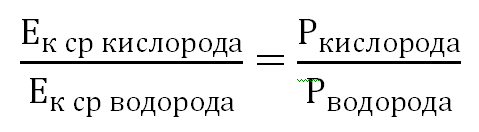 Так как по условию задачи, давление кислорода в 2 раза больше давления водорода, то их соотношение будет равно: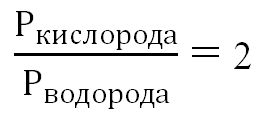 Ответ: 2